NOTE: To qualify for the Nurse-Family Partnership (NFP) Program, a woman must:Be less than 28 weeks pregnantHave no previous live birthsBe low-income-eligible for MedicaidLive in Clark, Floyd, Washington, Scott, Orange, Jennings, Jackson, Jefferson, Lawrence, Harrison, and Crawford countiesPlease verify by checking all that apply.An NFP nurse needs time to visit and obtain consent before the 28th week of pregnancy.Instructions:       Complete                of formFax with cover sheet to 812-703-9553Call 812-283-7908NFPClarksville@goodwillindy,orgGoodwill Portal:  Date:	          /	         /        	  			    Referring Agency:________________________________    Contact name:__________________________________                                                                                               Contact phone:__________________________________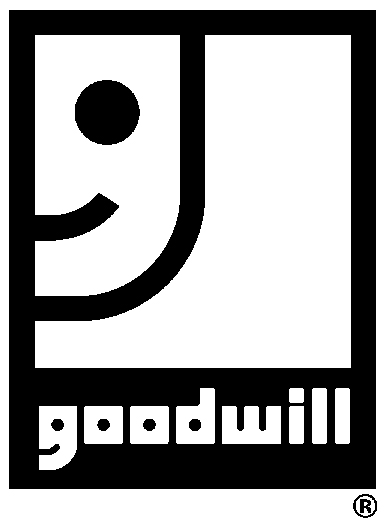 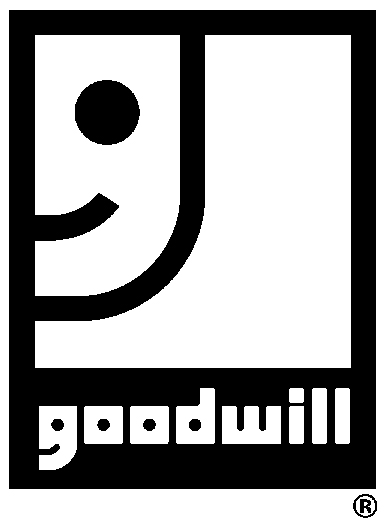 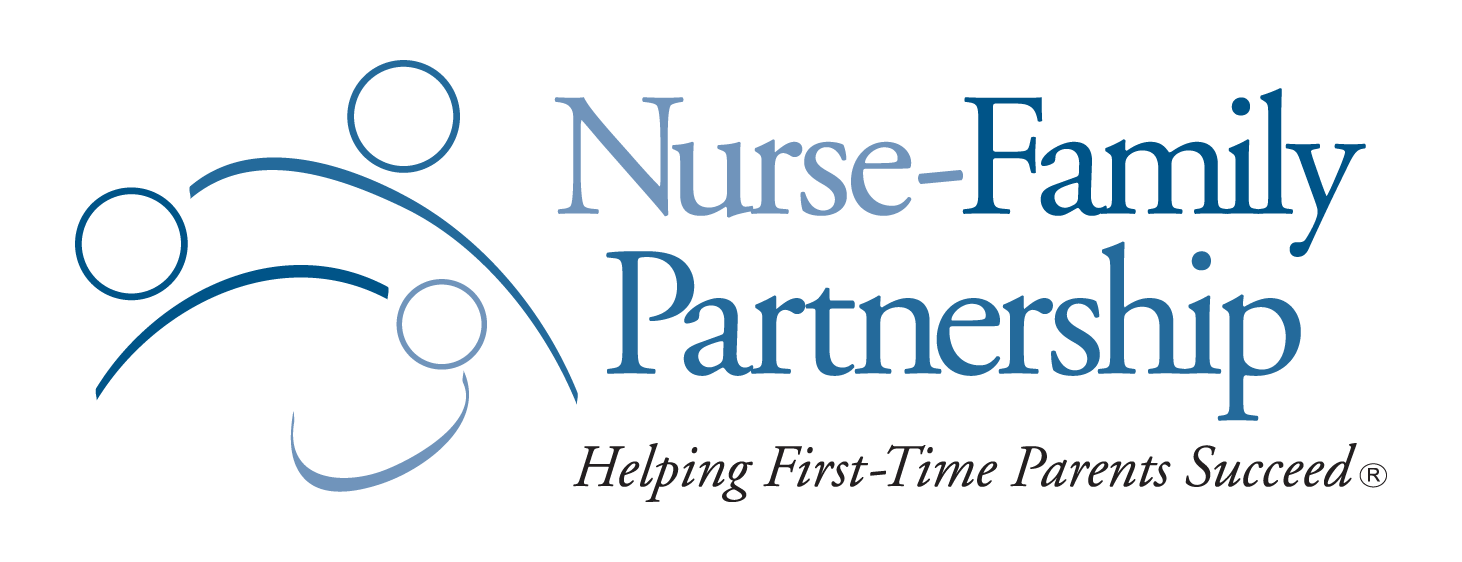 To Be Completed by the Nurse-Family Partnership SiteReferral placed in DMCN  date:_________ initials________Referral assigned to Nurse date:_______ Initials_______ nurse assigned____________________Referral disposition updated date:______ initials_______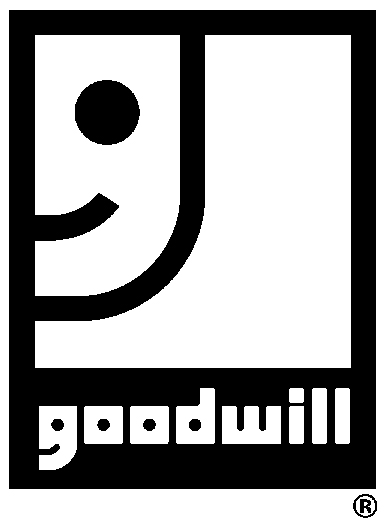 Name:Name:Name:Name:Name:Name:Name:Name:Age:Age:Age:Birthdate	             Birthdate	             Birthdate	             Birthdate	             Birthdate	             Birthdate	             Confirmed with Pregnancy Test?□  Yes , Date         /      /          □  NoConfirmed with Pregnancy Test?□  Yes , Date         /      /          □  NoConfirmed with Pregnancy Test?□  Yes , Date         /      /          □  NoExpected Delivery Date:        /       /    Expected Delivery Date:        /       /    Expected Delivery Date:        /       /    Expected Delivery Date:        /       /    Speaks English?□  Yes     □ NoSpeaks English?□  Yes     □ NoSpeaks English?□  Yes     □ NoSpeaks English?□  Yes     □ NoSpeaks English?□  Yes     □ NoIf No, Specify Language:If No, Specify Language:If No, Specify Language:# of weeks Pregnant:# of weeks Pregnant:Address:Address:Address:Address:Address:Address:Address:Apt:Apt:Apt:Apt:Apt:Apt:Zip:Zip:Zip:Zip:Additional Address:Additional Address:Additional Address:Additional Address:Additional Address:Additional Address:Additional Address:Apt.Apt.Apt.Apt.Apt.Apt.Zip:Zip:Zip:Zip:Home Phone #:Work Phone #:Work Phone #:Work Phone #:Cell Phone #:Cell Phone #:Cell Phone #:Cell Phone #:Cell Phone #:Email address:Email address:Email address:Email address:Email address:Email address:Email address:Email address:Emergency Contact Person:Emergency Contact Person:Relationship to Patient/Client:Relationship to Patient/Client:Relationship to Patient/Client:Contact’s Home Phone #:Contact’s Home Phone #:Contact’s Home Phone #:Contact’s Home Phone #:Contact’s Home Phone #:Work Phone #:Work Phone #:Work Phone #:Work Phone #:Cell Phone #:Cell Phone #:Cell Phone #:Patient agrees to be referred to NFP & provide the information above regarding her pregnancy:        □  Yes       □  NoPatient agrees to be referred to NFP & provide the information above regarding her pregnancy:        □  Yes       □  NoPatient agrees to be referred to NFP & provide the information above regarding her pregnancy:        □  Yes       □  NoPatient agrees to be referred to NFP & provide the information above regarding her pregnancy:        □  Yes       □  NoPatient agrees to be referred to NFP & provide the information above regarding her pregnancy:        □  Yes       □  NoPatient agrees to be referred to NFP & provide the information above regarding her pregnancy:        □  Yes       □  NoPatient’s/Client’s Signature:Patient’s/Client’s Signature:Patient’s/Client’s Signature:Patient’s/Client’s Signature:Patient’s/Client’s Signature:Patient’s/Client’s Signature:Patient’s/Client’s Signature:Patient’s/Client’s Signature:Patient’s/Client’s Signature:Patient’s/Client’s Signature:Date:       /        /  Name:Name:Date:Date:Referral source (check one)□ WIC □ Pregnancy Testing Clinic□ Healthcare Provider/Clinic□ School□ NFP Client (current or past)□ Other home visiting program□ Medicaid□ Goodwill Guide□ Excel Center□ Self ________________________________________________________________________________□ Other (includes human service agency)____________________________________________________Referral source (check one)□ WIC □ Pregnancy Testing Clinic□ Healthcare Provider/Clinic□ School□ NFP Client (current or past)□ Other home visiting program□ Medicaid□ Goodwill Guide□ Excel Center□ Self ________________________________________________________________________________□ Other (includes human service agency)____________________________________________________Referral source (check one)□ WIC □ Pregnancy Testing Clinic□ Healthcare Provider/Clinic□ School□ NFP Client (current or past)□ Other home visiting program□ Medicaid□ Goodwill Guide□ Excel Center□ Self ________________________________________________________________________________□ Other (includes human service agency)____________________________________________________Referral source (check one)□ WIC □ Pregnancy Testing Clinic□ Healthcare Provider/Clinic□ School□ NFP Client (current or past)□ Other home visiting program□ Medicaid□ Goodwill Guide□ Excel Center□ Self ________________________________________________________________________________□ Other (includes human service agency)____________________________________________________Goodwill affiliation:  Employee     Student     Family member     Other ________________________________   Goodwill affiliation:  Employee     Student     Family member     Other ________________________________   Goodwill affiliation:  Employee     Student     Family member     Other ________________________________   Goodwill affiliation:  Employee     Student     Family member     Other ________________________________   Disposition of Referral:□   1. Enrolled in NFP Program						Date of Enrollment:              /          / Disposition of Referral:□   1. Enrolled in NFP Program						Date of Enrollment:              /          / Disposition of Referral:□   1. Enrolled in NFP Program						Date of Enrollment:              /          / Disposition of Referral:□   1. Enrolled in NFP Program						Date of Enrollment:              /          / □   2. Ineligible:             Reason:  □ Not Pregnant      □ >28 Weeks Pregnant      □ Previous Live Birth      □ Not in service area                                              □ Unable to locate      □ Does Not Meet Income Guideline      □ Other, Specify:        Referred to:   Healthy Families ______________________________    Other ______________________                               None - reason: ______________________________________________________________□   2. Ineligible:             Reason:  □ Not Pregnant      □ >28 Weeks Pregnant      □ Previous Live Birth      □ Not in service area                                              □ Unable to locate      □ Does Not Meet Income Guideline      □ Other, Specify:        Referred to:   Healthy Families ______________________________    Other ______________________                               None - reason: ______________________________________________________________□   2. Ineligible:             Reason:  □ Not Pregnant      □ >28 Weeks Pregnant      □ Previous Live Birth      □ Not in service area                                              □ Unable to locate      □ Does Not Meet Income Guideline      □ Other, Specify:        Referred to:   Healthy Families ______________________________    Other ______________________                               None - reason: ______________________________________________________________□   2. Ineligible:             Reason:  □ Not Pregnant      □ >28 Weeks Pregnant      □ Previous Live Birth      □ Not in service area                                              □ Unable to locate      □ Does Not Meet Income Guideline      □ Other, Specify:        Referred to:   Healthy Families ______________________________    Other ______________________                               None - reason: ______________________________________________________________□   3. Refused to Participate  □  Yes    □ No   □   3. Refused to Participate  □  Yes    □ No   □   3. Refused to Participate  □  Yes    □ No   □   3. Refused to Participate  □  Yes    □ No   Comments:Comments:Comments:Comments:Completed by NFP Staff:NFP Site:NFP Site:Date:            /        /  